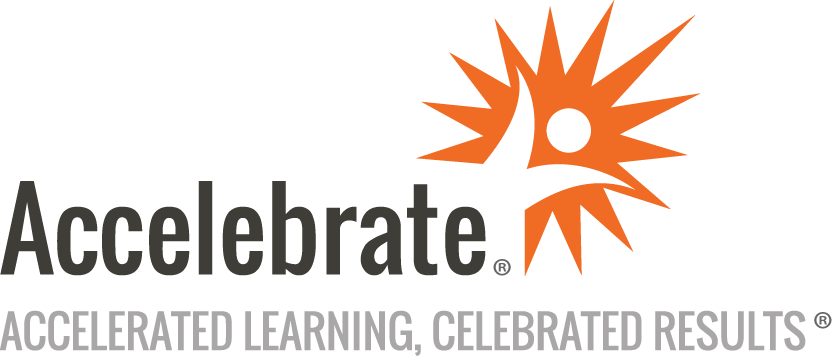 Comprehensive Django DevelopmentCourse Number: DGO-104
Duration: 5 daysOverviewAccelebrate's Comprehensive Django Development course teaches existing Python developers how to develop full-stack Web applications using the Django framework. Students learn the basics of creating simple models, views, and controllers, then move on to more advanced topics such as administration, session management, authentication, and automated testing.Note: This course can be taught with Django 4.x or later on compatible versions of Python (as documented in the earliest release notes for your general Django release [1.11, 2.0, etc.] at https://docs.djangoproject.com/en/2.0/releases/).PrerequisitesAll students should have a working knowledge of Python, HTML5, and CSS.MaterialsAll attendees receive comprehensive course materials covering all topics in the course.Software Needed on Each Student PCPython 3.x installed (Anaconda bundle recommended)Django 1.x or 2.x frameworkOther Python modules installedBootstrap frameworkA text editor or IDE (PyCharm Community Edition is an excellent free editor if you don’t have a strong preference)ObjectivesDevelop web sites based on content stored in a relational database management systemUnderstand the model view controller (MVC) pattern and how it is implemented in DjangoCreate Django templates for easy-to-modify viewsMap views to URLsTake advantage of the built-in Admin interfaceProvide HTML form processingIntegrate automated tests with your codeTake advantage of the built-in Admin interfaceExtend the template systemPerform advanced database queriesImplement documentation with SphinxCreate testable, reusable appsMigrate dataProvide a RESTful interface to Django modelsBuild responsive web applications that adapt dynamically to clients ranging from desktop computers with large screens to tablets and phonesCache requests to improve throughputOutlineIntroductionDjango overview Django is a frameworkFrameworks vs PackagesWhat can it do?What are the alternatives?Getting Started with Django Sites and appsShared configurationMinimal Django layoutBuilt-in flexibilityUsingcookiecutter Why cookiecutter?cookiecutter featuresCreating a projectCreating an appCustomizing cookiecutterCreating models with Django ORM Defining modelsRelated objectsSQL MigrationApp configurationAccessing modelsLogin for Nothing and Admin for Free Setting up the admin userRunning the admin siteTweaking the admin interfaceChanging the admin index pageBasic Views (AKA Controllers) What is a viewHttpResponseURL route configurationShortcut: get_object_or_404()Working with templates About templatesDjango template syntaxStatic filesLoading templatesThe url tagShortcut: template.render()Querying the Models QuerySetsField lookupsChaining filtersSlicing QuerySetsRelated fieldsQ objectsEnhancing Models Custom methodsComplex relationshipsOverriding standard methodsForms Forms overviewGET and POSTThe Form classProcessing the formWidgetsValidationForms in templatesBeyond the basicsDebugging Printing to the consoleDjango debug pageReading Django logsDjango debug toolbarClass-based Views About generic viewsTypes of generic viewsDefault generic viewsClass-based generic viewsList and detail viewsUser Authentication Authentication vs AuthorizationConfiguring usersPermissionsGroupsSession Management Enabling sessionsTypes of session backendsSession cookiesAccessing sessions from viewsMigrations Managed vs unmanaged tablesHandling schema changesUsing makemigrations and migrateTweaking migrationsMigrating dataAdvanced configuration Django settings architectureTypical configurationUsing 12 factor configSecurity considerationsServing Data with a RESTful Interface The Django REST frameworkSerializationRequests and ResponsesFunction-based viewsClass-based viewsWhat about django-tastypie?Static File Managment Types of static filesConfiguring accessNamespacingTemplatesDeploying from outside DjangoAutomated Testing Why create tests?When to create testsUsing Django's test frameworkUsing the test clientRunning testsChecking code coverageUsing the Cache Types of cachesSetting up the cachePer-site and per-view cachingLow-level APICache securityCreating Reusable Apps PackagingChoosing an appropriate nameDeployingUsing setuptoolsDocumentation with Sphinx Description of SphinxreStructured TextConfiguring sphinxCreating doc filesUsing autodocGenerating docsConclusion